УНИВЕРСАЛЬНАЯ ФОРМА ЗАЯВЛЕНИЯ ПО ЛИЧНЫМ ВОПРОСАМ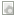                                                                                                     Главе Администрации Бастанского сельсовета 
___________________________
от _________________________
проживающего по адресу:_____
___________________________ЗАЯВЛЕНИЕ

(суть заявления излагается в свободной форме)__________________________________________________________________________________________________________________________________________________________________________________________________________________________________________________________________
 Выражаю согласие на обработку персональных данных в порядке, установленном 
Федеральным законом от 27.07.2006 № 152-ФЗ «О персональных данных».____________
(подпись)

____________
(дата)